DRUŽINSKI POHOD NA MIRNO GOROV soboto, 21. 5. 2022, organiziramo že 11. družinski pohod, tokrat na Mirno goro. Vabljeni vsi otroci skupaj s starši ali spremljevalci, ki so stari nad 18 let.Zberemo se ob 8.30 h na parkirišču pred telovadnico gimnazije Šentvid. Z organiziranim prevozom (avtobus) se bomo odpeljali do vasi Planina, ki leži pod Mirno goro.Sama pot traja slabo uro do vrha in je primerna tudi za mlajše otroke in slabše pripravljene pohodnike.V planinskem domu na Mirni gori je možno naročiti toplo malico ( jedi na žlico) in tudi kaj sladkega  Priporočamo primerno obutev, rezervno spodnje perilo in anorak.Prihod v Ljubljano je predviden do 15 h.V primeru dežja pohod odpade in ga bomo prestavili na drug termin.Simbolična cena za odrasle je 4 € na osebo in za otroke (nad 2 leti) 2 €.Prijavite se lahko preko spodnje prijavnice, ki jo oddate učiteljema športne vzgoje ali pa kar enostavno na moj e – mail: jroselj@gmail.com, najkasneje do petka, 13. 5. 2022.Lep športni pozdrav!Ljubljana, 21. 4. 2022						RavnateljstvoDružina_____________________________se prijavljamo na družinski pohod na Mirno goro, ki bo v soboto, 21. 5. 2022. Družinski člani:__________________, _____________________, _____________________,_______________________, _______________________, ___________________________.Datum:_________________________		Podpis staršev:______________________Mirna Gora je najvišji vrh hribovitega obrobja Bele krajine. Nahaja se na jugovzhodnem delu razgibane kraške planote Kočevskega Roga, ki s sosednjimi dinarskimi planotami tvori eno največjih gozdnih območij v Evropi. Ob njenem vznožju se nahajajo opuščene kočevarske vasi Planina, Kleč, Škrilj, Ponikve in Sredgora. Predniki zadnjih prebivalcev so prišli sem tekom nemške kolonizacije v 14. stoletju in tu vztrajali več kot 600 let. Danes se v vasi pod Mirno Goro vračajo predvsem ljubitelji neokrnjene narave in miru.
Pod vrhom Mirne Gore stoji planinski dom, ki je partner projekta Očistimo naše gore in ob njem delno obnovljena cerkev Frančiška Ksaverja. S pomočjo svetega Frančiška, zavetnika pred vremenskimi nesrečami so, kot pravi legenda, uspešno ukrotili zmaja, ki je bival na gori. Povzročal je hudo uro in uničeval pridelek. Iz cerkvenega zvonika, ki danes služi tudi kot razgledni stolp se nam odpre širok razgled na Belo krajino in Hrvaško, proti jugu na gozdnata pobočja Poljanske gore in proti jugozahodu na vrhove Kočevskega Roga, Stojne in Gorskega Kotarja. 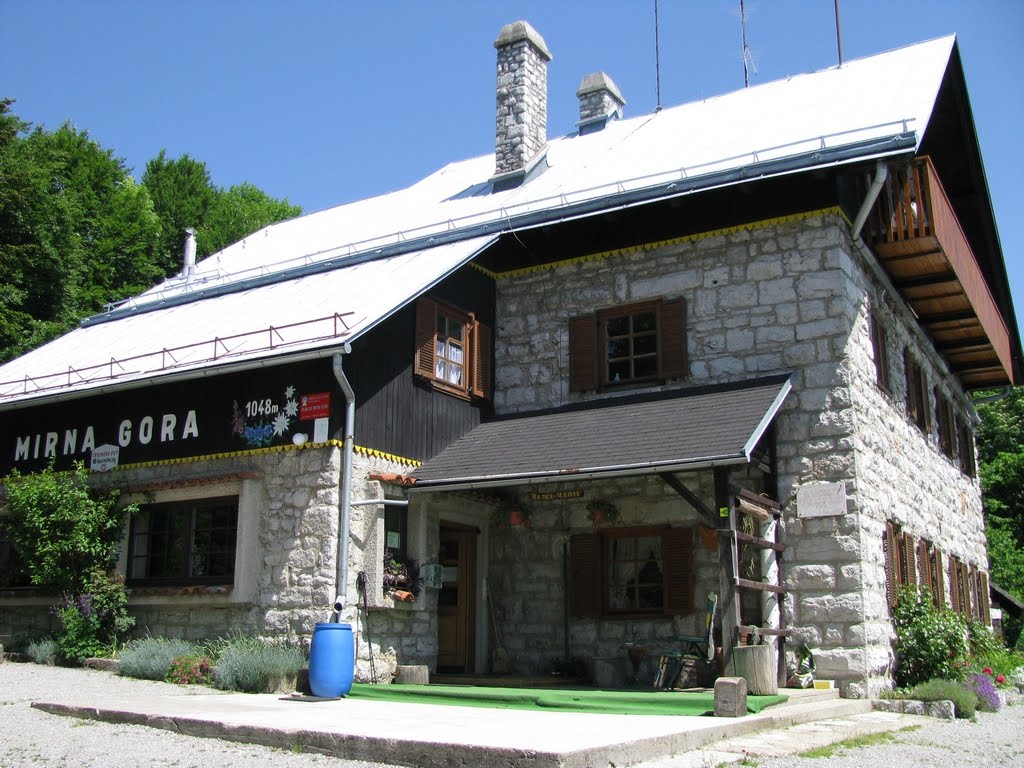 